Святкуємо Всесвітній день бібліотекв загальноосвітній школі І-ІІІ ступенів № 4 м. Жашкова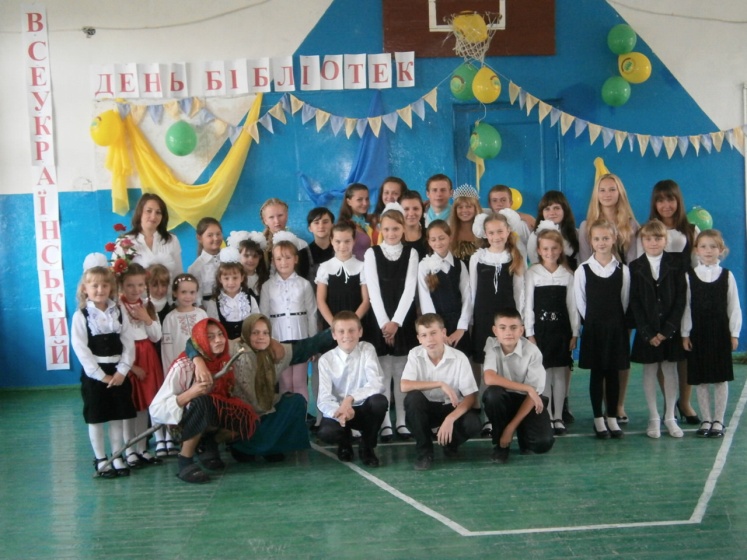 Раді були бачити на нашому святі бібліотекарів всього Жашківського району на чолі                                                                       з керівником м/о Ломачинською Ю. П.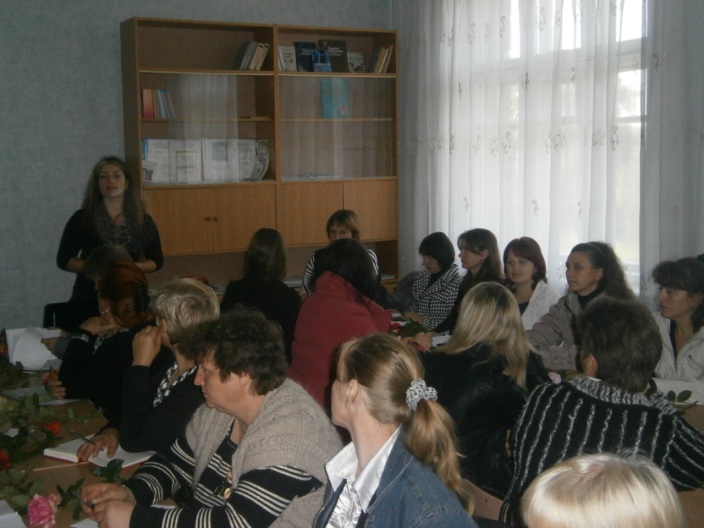 До свята готувались заздалегідь. Участь приймали і молодші школярі – весельчаки, і шкільний парламент. З задоволенням збирали матеріали, інформацію, готували інсценівки, співали пісень. Задіяні були і учасники КВК місцевої школи, які неодноразово перемагали в районних КВК, стали помічниками в проведенні свята. І ось нарешті початок свята… 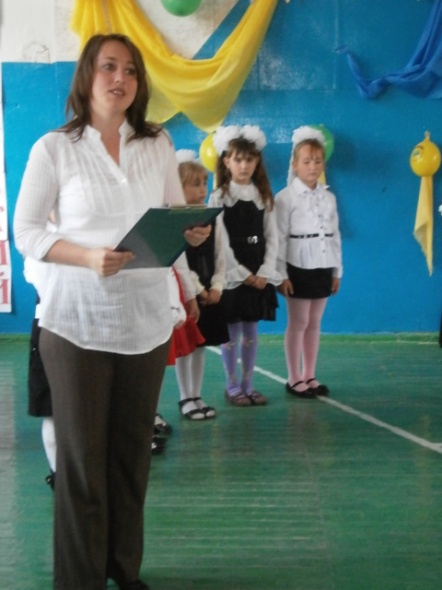 З словами вітання звернулась     до  всіх присутніх Стогній Л.Л. –  бібліотекар   нашої школи.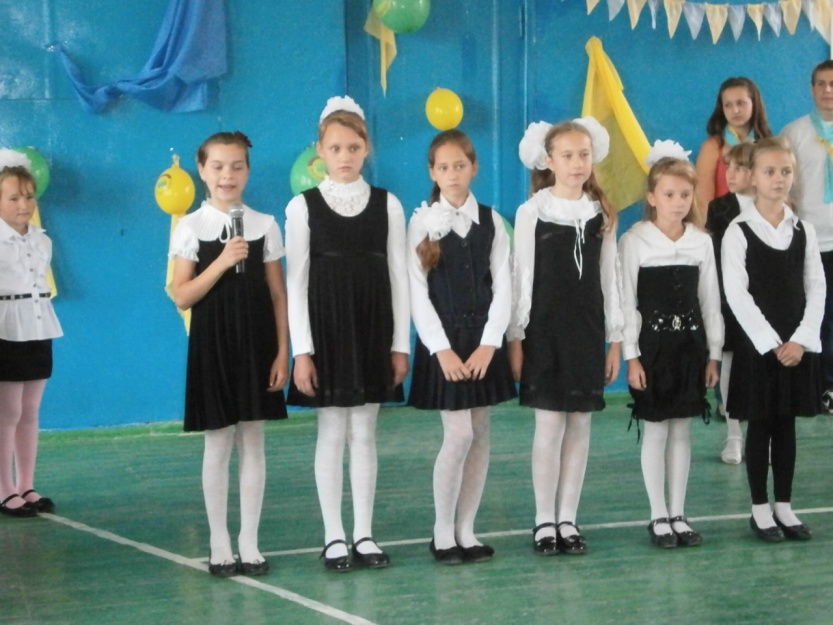 Приєднуємось           до                слів          привітання	учні 5-го класу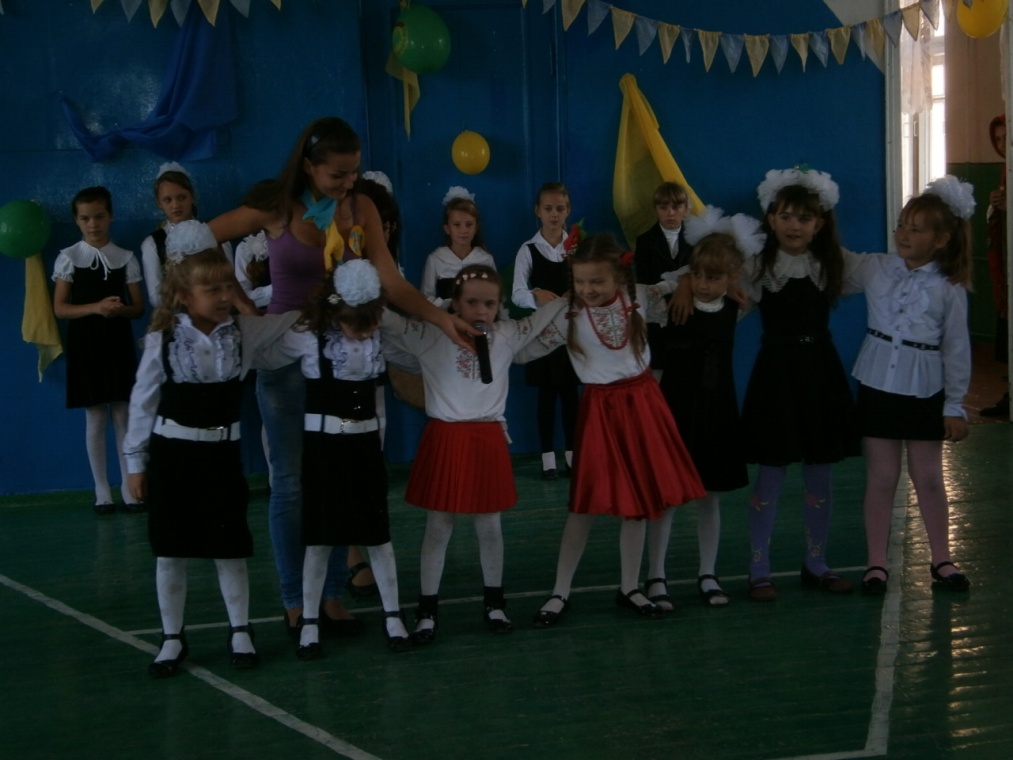 «Заспіваймо коломийки веселі-веселі…»Порадували нас своєю безпосередністю учні 2-го класу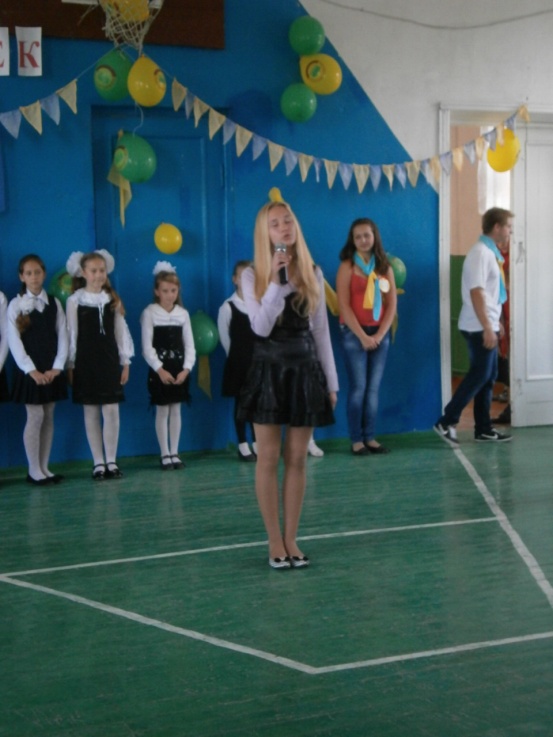 Бібліотекар!   Це слово- повне сонячного     змісту,За ним стоїть безмежний, мудрий світ…Вас вітає команда КВК «7'я»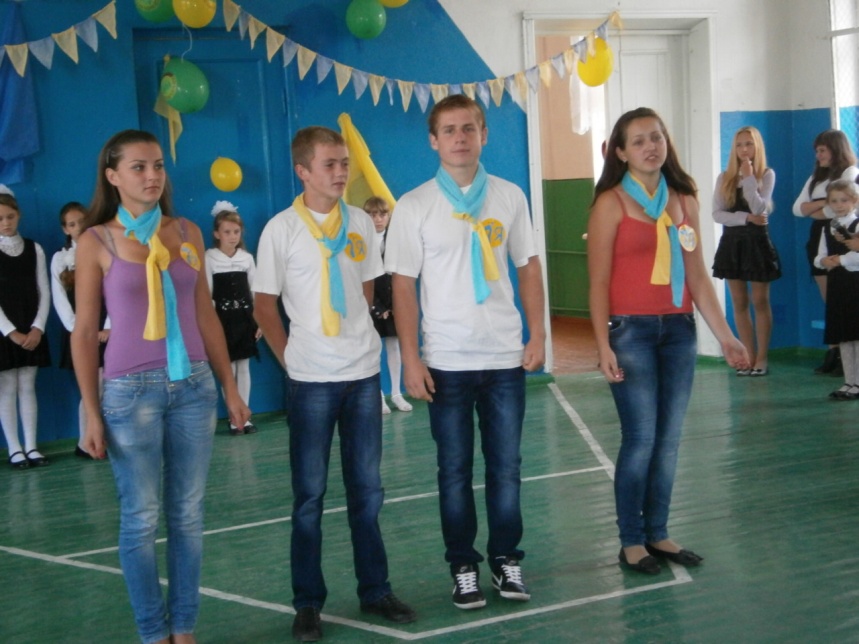 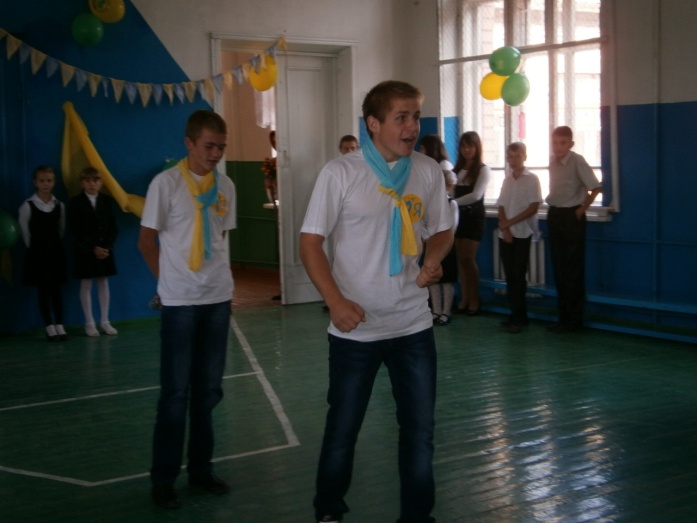 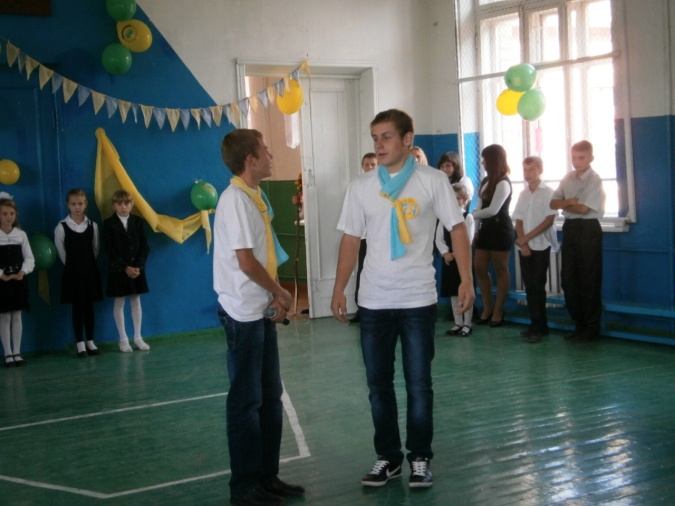 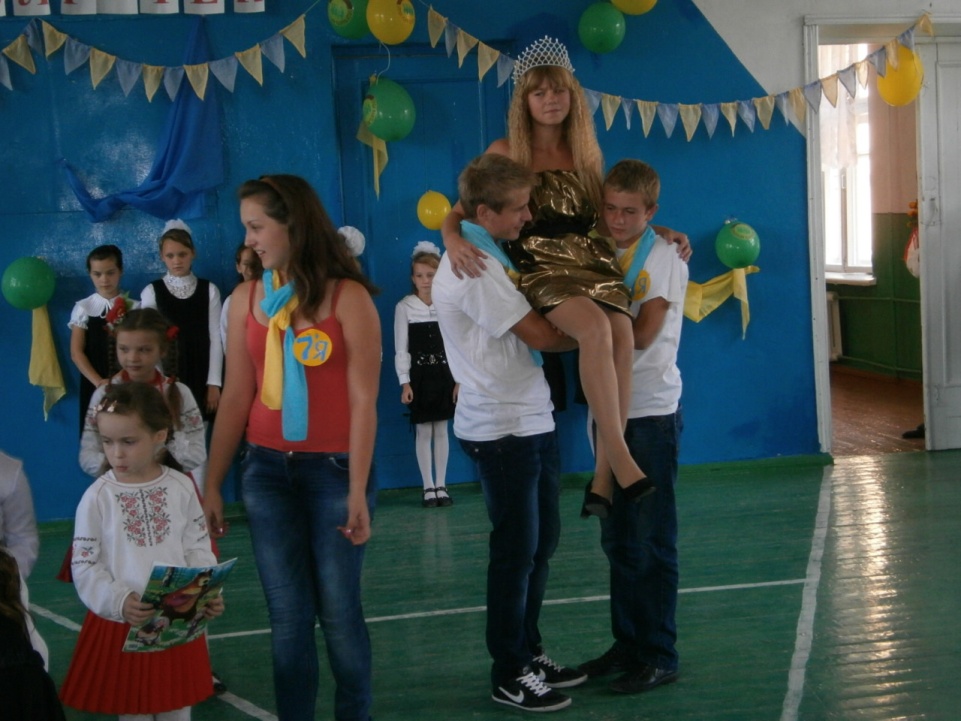                    Не в далекім тридев’ятім царстві,                       А в бібліотечнім господарстві                      Серед книг на високому троні,                         Книжкова цариця в короні.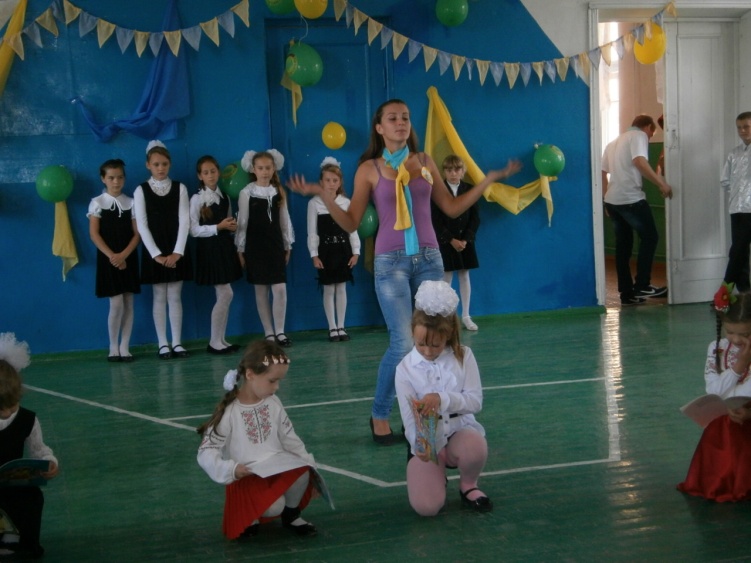 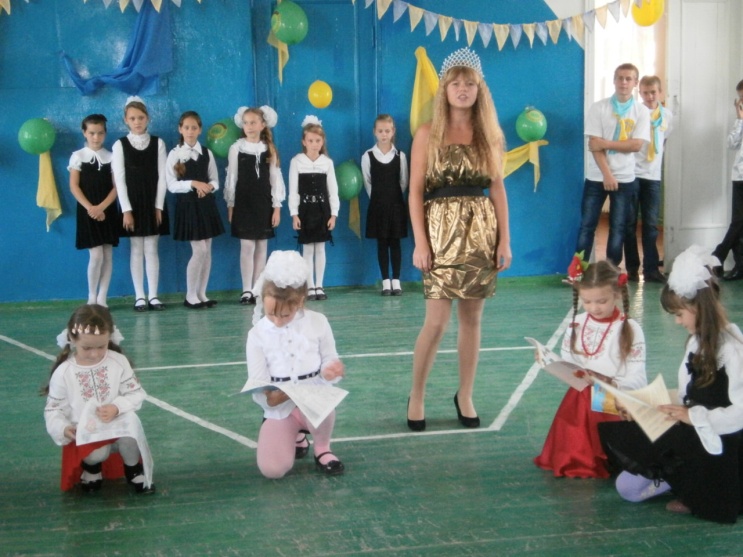 Сьогодні свято- День бібліотек!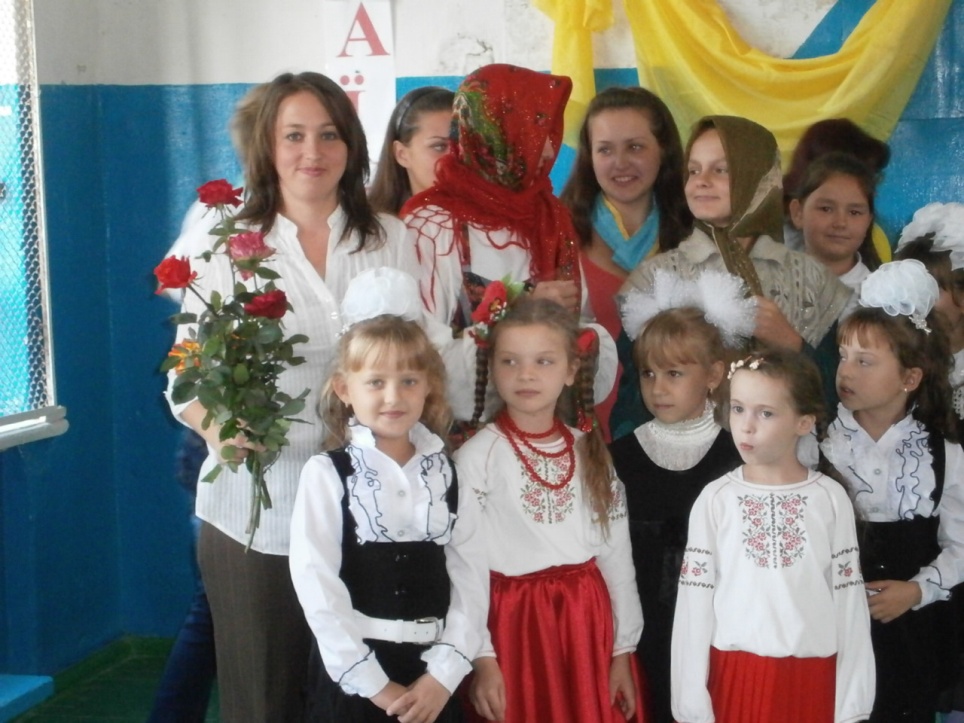 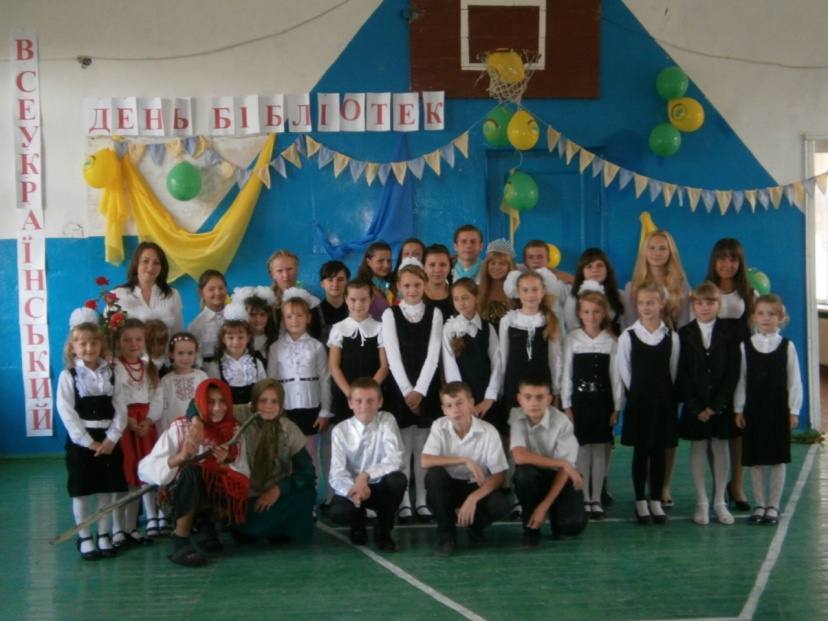 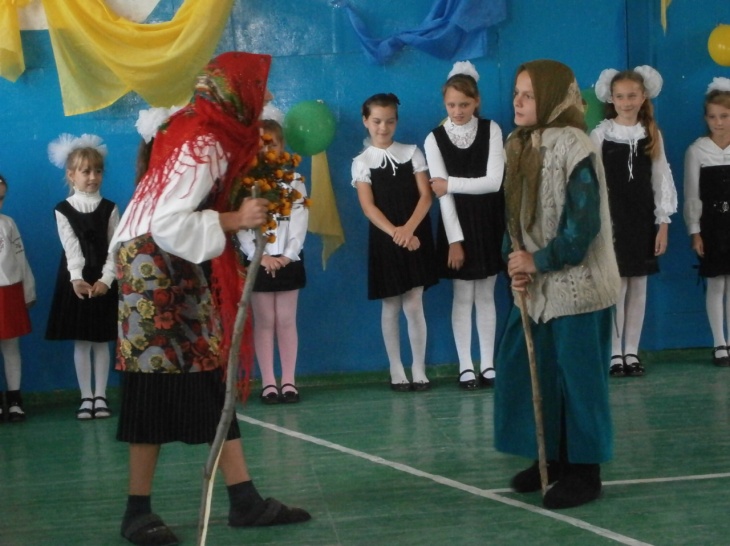  Вітаю з святом щиро нині, щоби ви всі були щасливі,Щоб не було від читачів відбоюЙ вам гроші лилися рікою.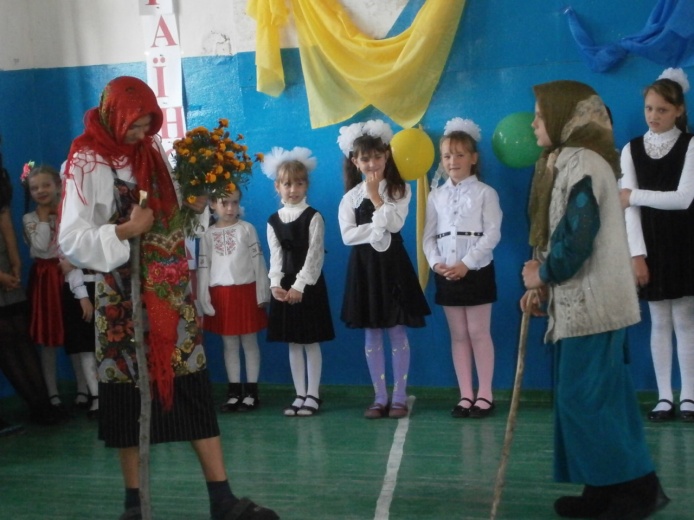 Щоб кожному із вас, працівникові,Дісталися дарунки суперовіЩоб вдалих спонсорів знайшли по                 інтернетуЯкі б опікували всю бібліотеку.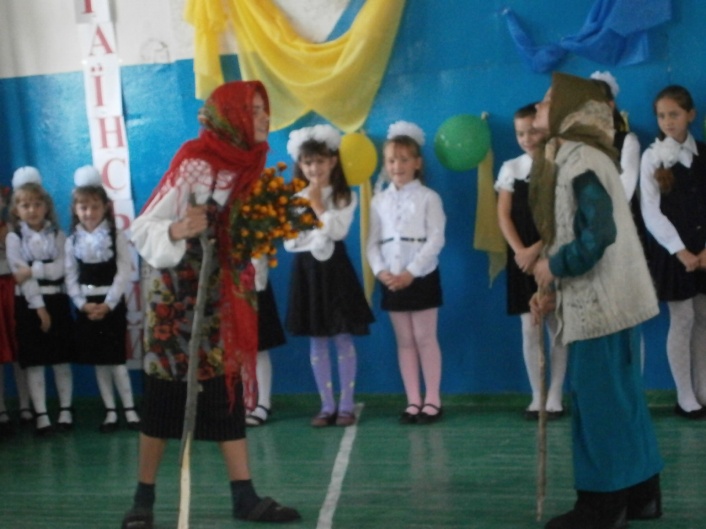 Для ваших нужд купили б «Мерседеса»; Й у відпустку відправлялись  до Одеси.Тож зичим: щоб балаканина ця збулася!Вам кланяються баби: Парася і Палазя!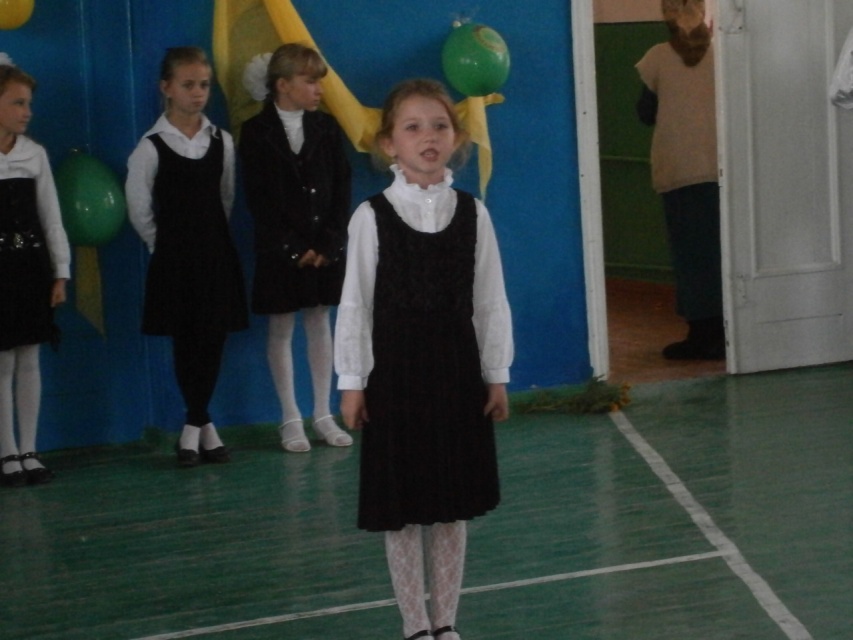 До вас сьогодні я спішила                     завітатиІз професійним святом       привітати
учениця 1-го класу Бойко Ольга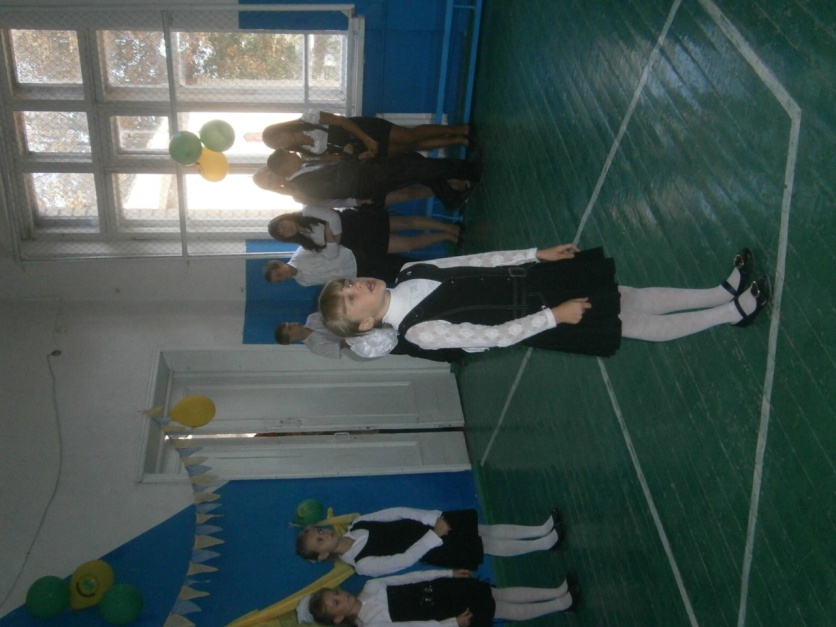 І в день такий урочистий, святковий,Дозвольте ще раз працю вашу вшанувати                                                                                         Учениця 5-го класу                                                                       Аврамішина Наталія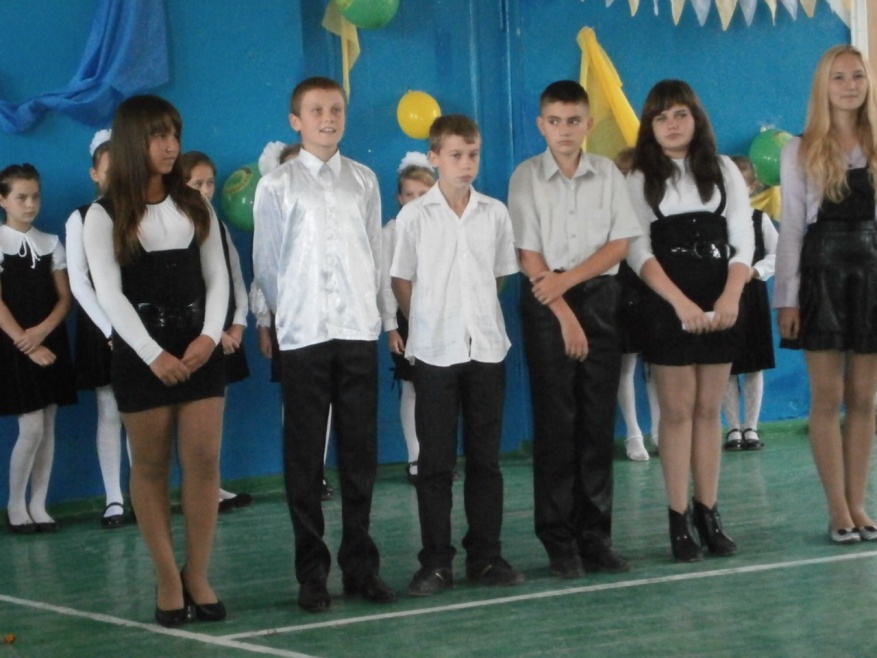 Нехай щодня, вам лиш удача сяєЦього ми вам бажаєм нині знов              учні 8-го класу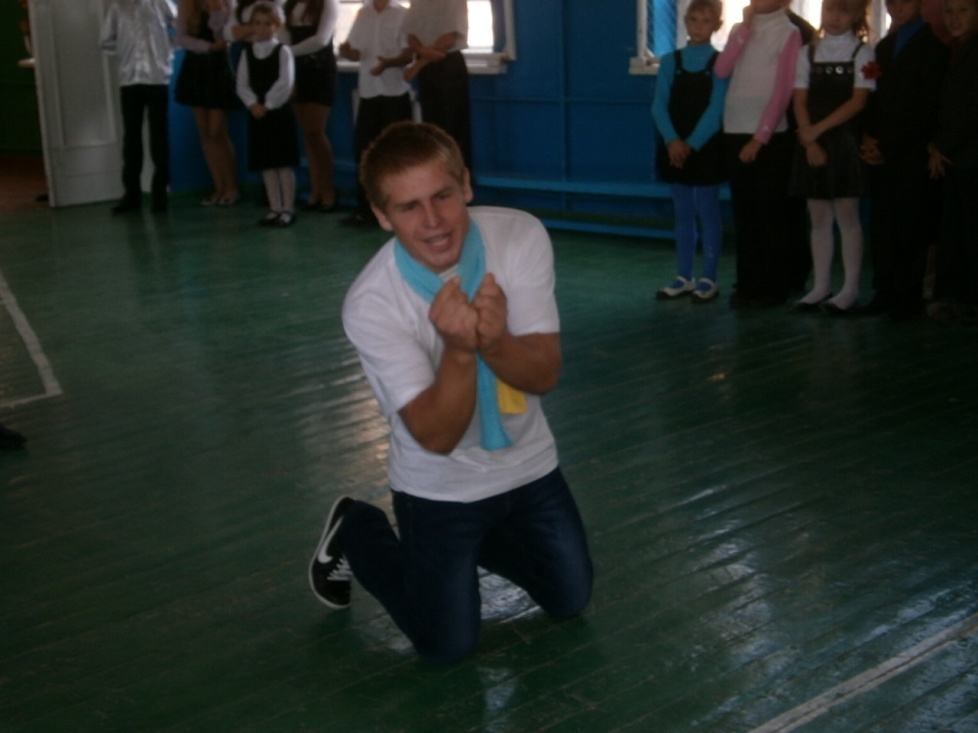 Зрозуміло, піду в бібліотекарі… але ж за копійки ж працюєте!                                                      Вдячні всім бібліотекарям!          Возславимо ми всіх на віки          Провідників культури з книгою в руках          Тих, хто не втомно в нашому житті          Стоїть сторожею добра в віках.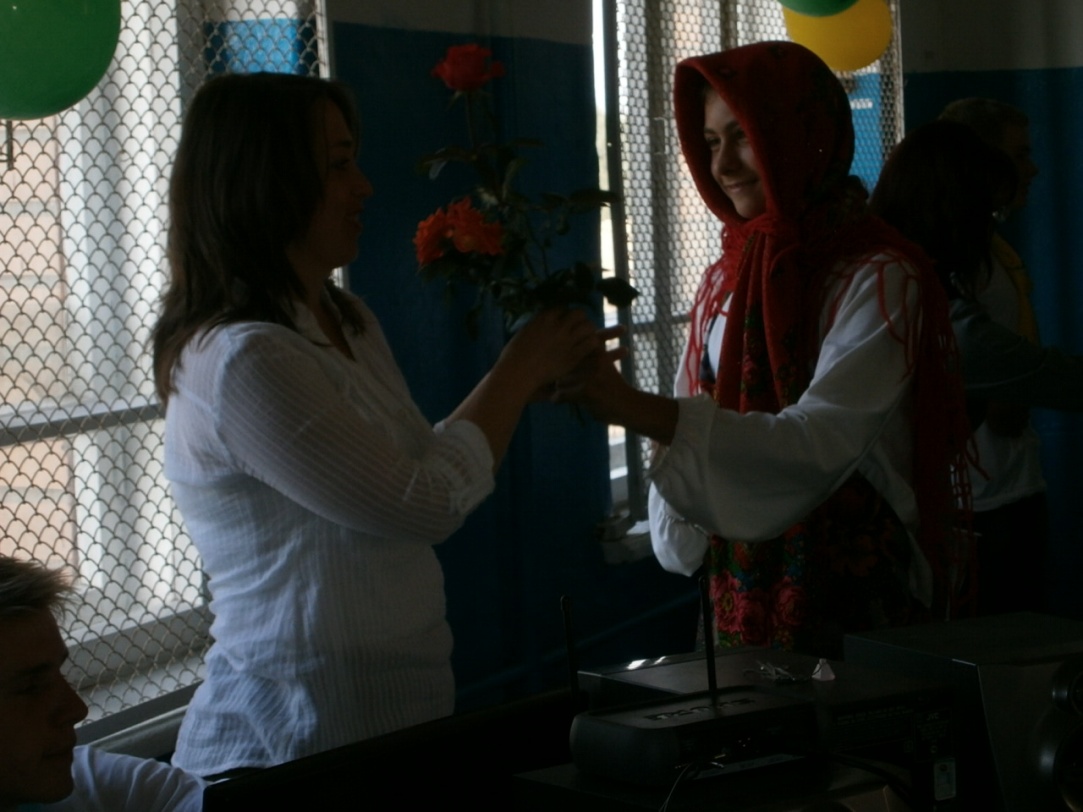 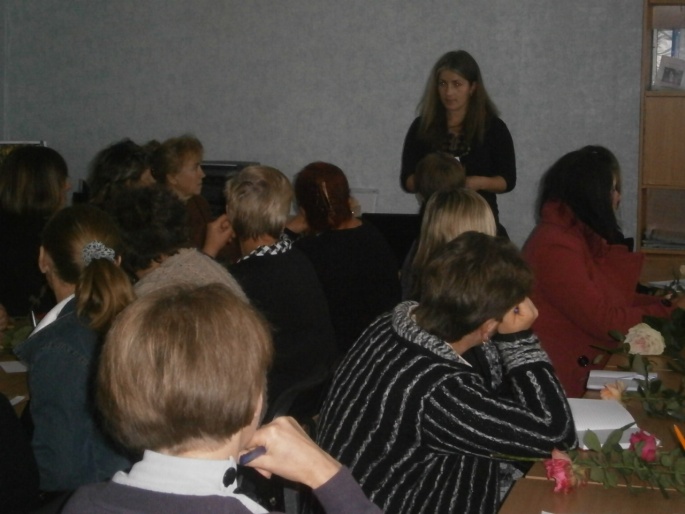 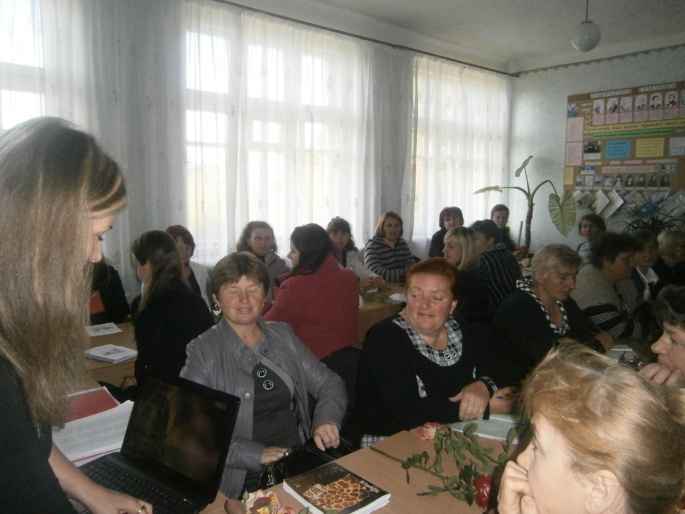 Організацією, підготовкою та проведенням свята займались: ОДК – Мазурок С.І. та бібліотекар школи – Стогній Л.Л. 